CALCIO A CINQUESOMMARIOSOMMARIO	1COMUNICAZIONI DELLA F.I.G.C.	1COMUNICAZIONI DELLA L.N.D.	1COMUNICAZIONI DELLA DIVISIONE CALCIO A CINQUE	1COMUNICAZIONI DEL COMITATO REGIONALE MARCHE	1NOTIZIE SU ATTIVITA’ AGONISTICA	2COMUNICAZIONI DELLA F.I.G.C.COMUNICAZIONI DELLA L.N.D.COMUNICAZIONI DELLA DIVISIONE CALCIO A CINQUECOMUNICAZIONI DEL COMITATO REGIONALE MARCHEPer tutte le comunicazioni con la Segreteria del Calcio a Cinque - richieste di variazione gara comprese - è attiva la casella e-mail c5marche@lnd.it; si raccomandano le Società di utilizzare la casella e-mail comunicata all'atto dell'iscrizione per ogni tipo di comunicazione verso il Comitato Regionale Marche. CHIUSURA UFFICISi informa che gli uffici del Comitato Regionale Marche resteranno chiusi da martedì 24.12.2019 a domenica 29.12.2019 e nella giornata di martedì 31.12.2019.PRONTO AIA CALCIO A CINQUE334 3038327SPOSTAMENTO GARENon saranno rinviate gare a data da destinarsi. Tutte le variazioni che non rispettano la consecutio temporum data dal calendario ufficiale non saranno prese in considerazione. (es. non può essere accordato lo spostamento della quarta giornata di campionato prima della terza o dopo la quinta).Le variazione dovranno pervenire alla Segreteria del Calcio a Cinque esclusivamente tramite mail (c5marche@lnd.it) con tutta la documentazione necessaria, compreso l’assenso della squadra avversaria, inderogabilmente  entro le ore 23:59 del martedì antecedente la gara o entro le 72 ore in caso di turno infrasettimanale.Per il cambio del campo di giuoco e la variazione di inizio gara che non supera i 30 minuti non è necessaria la dichiarazione di consenso della squadra avversaria.ATTIVITA’ DI RAPPRESENTATIVASi comunicano a tutte le Società, al fine di organizzare al meglio la loro programmazione, le date del Torneo delle Regioni e degli stage di allenamento previsti:TORNEO DELLE REGIONI 2020, VENETOVENERDI’ 03 APRILE 2020 – VENERDI’ 10 APRILE 2020STAGE DI ALLENAMENTOSTAGE 1	LUNEDI’ 23/12/2019		– VENERDI’ 27/12/2019	– SABATO 30/12/2019STAGE 2	settimana dal 17 al 23 FEBBRAIO 2020STAGE 3	settimana dal 9 al 15 MARZO 2020STAGE 4	settimana dal 30 MARZO al 2 APRILE 2020NOTIZIE SU ATTIVITA’ AGONISTICACALCIO A CINQUE SERIE C2GIUDICE SPORTIVOIl Giudice Sportivo, Avv. Claudio Romagnoli, nella seduta del 19/12/2019, ha adottato le decisioni che di seguito integralmente si riportano:GARE DEL 13/12/2019 PROVVEDIMENTI DISCIPLINARI In base alle risultanze degli atti ufficiali sono state deliberate le seguenti sanzioni disciplinari. A CARICO CALCIATORI NON ESPULSI DAL CAMPO AMMONIZIONE (I INFR) 							F.to IL GIUDICE SPORTIVO 						   	       Claudio RomagnoliUNDER 17 C5 REGIONALI MASCHILIVARIAZIONI AL PROGRAMMA GAREGIRONE ACOPPA MARCHE CALCIO 5 serie DTABELLONESemifinaliGara Unica il 04 gennaio 2020Le 4 società vincenti i Quarti di Finale disputeranno, in sede unica la gara di semifinale nel corso delle “Finals Cup” che si disputeranno al “PalaCarifac” di Cerreto d’Esi.Le gare di Semifinale verranno disputate con gara unica e gli accoppiamenti saranno determinati per sorteggio il 21/12/2019.Il sorteggio sarà determinando estraendo in sequenza le squadre che verranno inserite nel tabellone come di seguito riportato.Pertanto saranno sorteggiate le posizioni nn° 1, 2, 3, 4.SEMIFINALISABATO 4 GENNAIO 2020ORE 15:00	SEMIFINALE GARA N° 1 ORE 17:00	SEMIFINALE GARA N° 2 Al termine dei tempi regolamentari, persistendo ancora la parità, si disputeranno due tempi supplementari di 5 minuti ciascuno. Se anche al termine dei tempi supplementari si verificasse la situazione di parità si procederà all’effettuazione dei tiri di rigore secondo le modalità previste dalle vigenti norme federali.FinaleLe 2 società vincenti le Semifinali disputeranno, in sede unica la gara di finale.Persistendo ancora la parità, si disputeranno due tempi supplementari di 5 minuti ciascuno. Se anche al termine dei tempi supplementari si verificasse la situazione di parità si procederà all’effettuazione dei tiri di rigore secondo le modalità previste dalle vigenti norme federali.La data della gara di finale sarà disputata al termine del Campionato di Serie D e sarà oggetto di apposito C.U.RISULTATIRISULTATI UFFICIALI GARE DEL 18/12/2019Si trascrivono qui di seguito i risultati ufficiali delle gare disputateGIUDICE SPORTIVOIl Giudice Sportivo, Avv. Claudio Romagnoli, nella seduta del 20/12/2019, ha adottato le decisioni che di seguito integralmente si riportano:GARE DEL 16/12/2019 PROVVEDIMENTI DISCIPLINARI In base alle risultanze degli atti ufficiali sono state deliberate le seguenti sanzioni disciplinari. A CARICO CALCIATORI NON ESPULSI DAL CAMPO SQUALIFICA PER UNA GARA PER RECIDIVA IN AMMONIZIONE (II INFR) AMMONIZIONE I infr DIFFIDA GARE DEL 17/12/2019 PROVVEDIMENTI DISCIPLINARI In base alle risultanze degli atti ufficiali sono state deliberate le seguenti sanzioni disciplinari. A CARICO CALCIATORI NON ESPULSI DAL CAMPO AMMONIZIONE I infr DIFFIDA GARE DEL 18/12/2019 PROVVEDIMENTI DISCIPLINARI In base alle risultanze degli atti ufficiali sono state deliberate le seguenti sanzioni disciplinari. A CARICO CALCIATORI ESPULSI DAL CAMPO SQUALIFICA PER UNA GARA/E EFFETTIVA/E A CARICO CALCIATORI NON ESPULSI DAL CAMPO SQUALIFICA PER UNA GARA PER RECIDIVA IN AMMONIZIONE (II INFR) AMMONIZIONE III infr DIFFIDA AMMONIZIONE I infr DIFFIDA 							F.to IL GIUDICE SPORTIVO 						   	       Claudio RomagnoliERRATA CORRIGECAMPIONATO REGIONALE CALCIO A CINQUE SERIE C2A seguito di rettifica arbitrale, l’ammonizione comminata (V infr) nel C.U. n° 47 del 18/12/2019 al calciatore PACIONI PAOLO, tesserato con la soc. Futsal Fermo S.C., e la conseguente squalifica per una giornata per recidività in ammonizione devono ritenersi revocate con effetto immediato; nel contempo al calciatore TELLONI EDOARDO, tesserato con la soc. Futsal Fermo S.C., si commina la sanzione dell’ammonizione come da relativo paragrafo.*     *     *ORARIO UFFICISi ricorda che l’orario di apertura degli uffici del Comitato Regionale Marche è il seguente:Durante i suddetti orari è garantito, salvo assenza degli addetti per ferie o altro, anche il servizio telefonico ai seguenti numeri:Segreteria			071/28560404Segreteria Calcio a 5		071/28560407Ufficio Amministrazione	071/28560322 (Il pomeriggio solo nel giorno di lunedì)Ufficio Tesseramento 	071/28560408 (Il pomeriggio solo nei giorni di mercoledì e venerdì)Le ammende irrogate con il presente comunicato dovranno pervenire a questo Comitato entro e non oltre il 30/12/2019.Pubblicato in Ancona ed affisso all’albo del C.R. M. il 20/12/2019.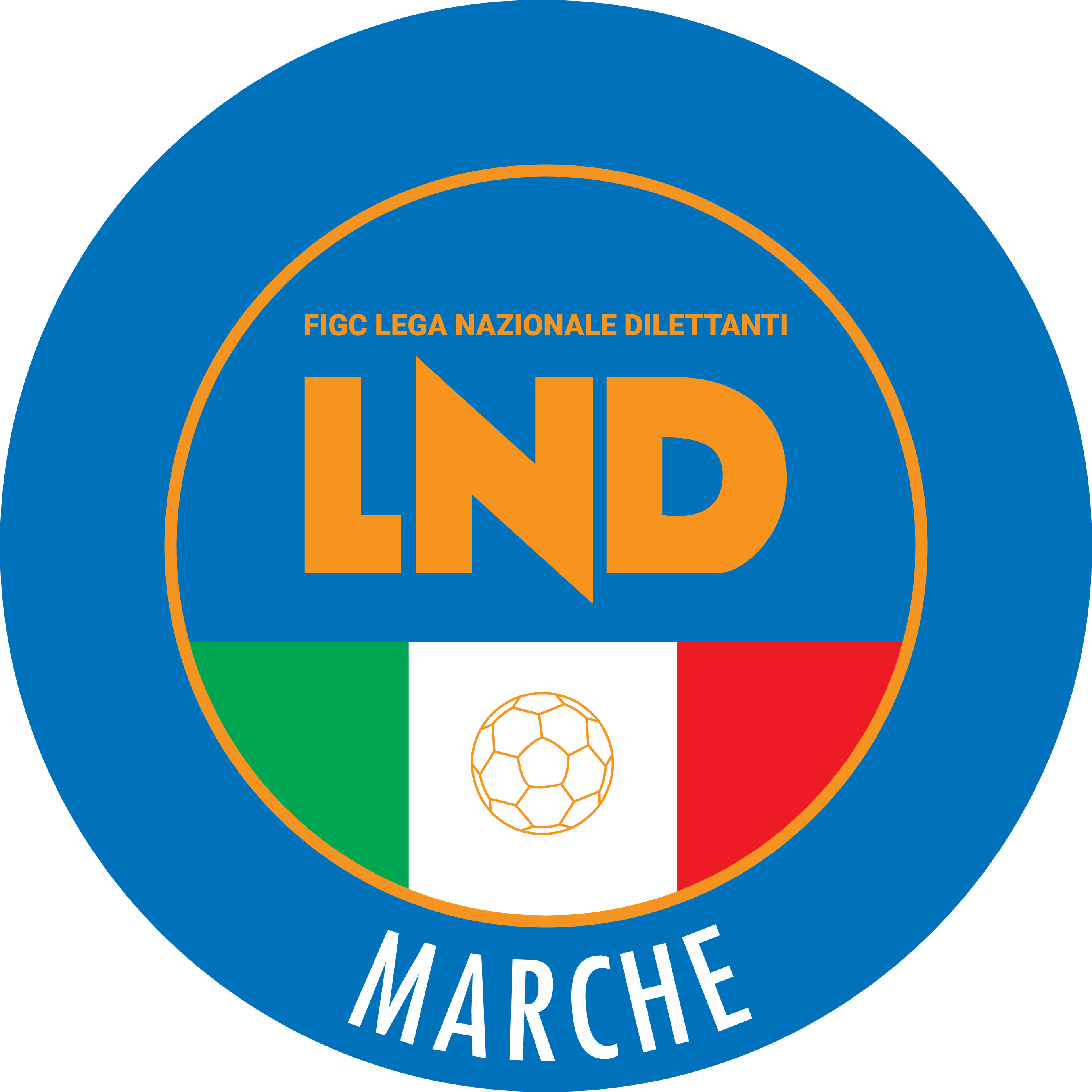 Federazione Italiana Giuoco CalcioLega Nazionale DilettantiCOMITATO REGIONALE MARCHEVia Schiavoni, snc - 60131 ANCONACENTRALINO: 071 285601 - FAX: 071 28560403sito internet: marche.lnd.ite-mail: c5marche@lnd.itpec: marche@pec.figcmarche.itStagione Sportiva 2019/2020Comunicato Ufficiale N° 48 del 20/12/2019Stagione Sportiva 2019/2020Comunicato Ufficiale N° 48 del 20/12/2019TELLONI EDOARDO(FUTSAL FERMO S.C.) Data GaraN° Gior.Squadra 1Squadra 2Data Orig.Ora Var.Ora Orig.Impianto29/12/201913 AAMICI DEL CENTROSOCIO SP.REAL FABRIANO27/12/201916:00CAMPO DI C5 ENTRO PAL OLIMPIA MONTEPORZIO VIA RISORGIMENTO 16            Sedicesimi             Ottavi   QuartiSemifinali1^ “1” – VADO C5VADO C5 2^ “3” – SMIRRA CITYVADO C5 1^ “2” – VILLA CECCOLINIPIANDIROSE 2^ “4” – PIANDIROSEGNANO 04 GNANO 04 1^ “3” – LUCREZIA CALCIO A 5LUCREZIA C52^ “1” – URBANIA CALCIOGNANO 04 1^ “4” – GNANO 04GNANO 04 2^ “2” – CASINE1^ “5” – POLVERIGI C5 POLVERIGI C5 2^ “7” – DORICA  CANDIA B.A.1^ “6” – CANDIA BARACCOLA ASPIOCANDIA B.A.2^ “8” – CASENUOVEC. NUMANA C. NUMANA 1^ “7” – CALCETTO NUMANACALCETTO NUMANA 2^ “5” – MMSA GIOVANE AURORAC. NUMANA 1^ “8” – ANCONITANA CALCIO A 5ANCONITANA C5 2^ “6” – OSIMO FIVE1^ “9” – BAYER CAPPUCCINIBAYER CAPPUCCINI 2^ “11” – FUTSAL PASSO TREIABAYER CAPP.  1^ “10” – VIS CONCORDIAVIS CONCORDIA 2^ “12” – CANTINE RIUNITE CSIBAYER CAPP. BAYER CAPP. 1^ “11” – AURORA TREIA AURORA TREIA 2^ “9” – CASTELRAIMONDO C5AURORA TREIA 1^ “12” – POLISPORTIVA VICTORIAPOL. VICTORIA 2^ “10” – FUTSAL FBC1^ “13” – FUTSAL CAMPIGLIONEF. CAMPIGLIONE 2^ “15” – CALCIO S.ELPIDIOROCCAFLUVIONE1^ “14” – ROCCAFLUVIONEROCCAFLUVIONE 2^ “16” – FUTSAL CASELLEFUTSAL VIRE FUTSAL VIRE 1^ “15” – L’ALTRO SPORTL’ALTRO SPORT 2^ “13” – ACLI AUDAX M.COSAROFUTSAL VIRE1^ “16” – FUTSAL MONTEGRANAROFUTSAL VIRE2^ “14” – FUTSAL VIRESemifinali04/01/2020FinaleVincenteGara n° 1pos. 1pos. 1Gara n° 1pos. 2pos. 2Gara n° 2pos. 3pos. 3Gara n° 2pos. 4pos. 4CROTALI LUCA(ROCCAFLUVIONE) CHESI LUCA(FUTSAL VIRE C5) PAGNOTTA DANIEL(FUTSAL VIRE C5) PIERMARINI ANDREA(FUTSAL VIRE C5) SARDELLA CARLO(CANDIA BARACCOLA ASPIO) FINI CESARE(VADO C5) MESCHINI VALERIO(AURORA TREIA) VISSANI GIULIO(AURORA TREIA) DIOP MAMADOU(AURORA TREIA) GIORNOMATTINOPOMERIGGIOLunedìchiuso15.00 – 17,00Martedì10.00 – 12.00chiusoMercoledìchiuso15.00 – 17.00Giovedì10.00 – 12.00chiusoVenerdìchiuso15.00 – 17.00Il Responsabile Regionale Calcio a Cinque(Marco Capretti)Il Presidente(Paolo Cellini)